 	+	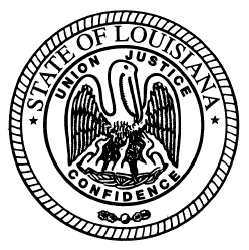   State of Louisiana State Licensing Board for Contractors AGENDACommercial board MeetingNovember 17, 2011ROLL CALL – Ms. Sharon Fabre PLEDGE OF ALLEGIANCE – Mr. Victor Weston, Vice ChairmanINVOCATION & INTRODUCTION – Judge Darrell White, Retired, Hearing OfficerConsider Minutes of the October 20, 2011 Commercial Board Meeting.Welcome / Introductions – Mr. Michael McDuff, Executive DirectorNEW BUSINESSC.	JUDGMENT HEARING(S):	1.	Bastoe Plumbing, LLC, West Monroe, Louisiana – Consideration of an alleged violation for having an unpaid judgment which was rendered by the 19th Judicial District Court, No. 581-817,  Div. 22, Parish of East Baton Rouge, State of Louisiana, June 21, 2010, holder of commercial contractor’s license number 55323.  La. R.S. 37:2150 - 2192, Sec. 115 (C) of the Rules and Regulations of the Board.	2.	B. J. Couvillion, Inc., Baton Rouge, Louisiana – Consideration of an alleged violation for having an unpaid judgment which was rendered by the Baton Rouge City Court, No. 10-04721, Div. B, Parish of East Baton Rouge, State of Louisiana, September 8, 2010, holder of commercial contractor’s license number 14924.  La. R.S. 37:2150 - 2192, Sec. 115 (C) of the Rules and Regulations of the Board.d.  Compliance Hearing(S): 	1.	AA Contracting Services, LLC, New Orleans, Louisiana – Consideration of an alleged violation for failure to provide the requested documentation during the time afforded on the renovation of a residence, at but not limited to, North Dorgenois Street, New Orleans, Louisiana.  La. R.S. 37:2192, Sec. 101 of the Rules and Regulations of the Board.	2.	Kent Custom Elevations, LLC, New Orleans, Lousiaiana – Consideration of an alleged violation for constructing residence(s) or performing home improvements without possessing a Louisiana State Residential Contracting license and/or a State Home Improvement Registration, at but not limited to, 2311 Aimee Street ($100,000.00), 1725 Esther Street ($130,000.00), 4040 Indigo Drive ($130,000.00) Harvey, Louisiana and #3 Christopher Court ($130,000.00) New Orleans, Louisiana.  La. R.S. 37:2167 (A), La. R.S. 2175.2 (A).3.	a)	The Cumberland Investment Group, LLC, Metairie, Louisiana  - Consideration of an alleged violation for having problems relating to the ability of the contractor, its qualifying party, or any of its principal owners or principal shareholders to engage in the business of contracting, as demonstrated by their prior contracting business experience, at but not limited to, 1016 Farrington Drive, Marrero, Louisiana; 2816 Judith Drive, 4832 Kawanee Avenue, 2308 North Cumberland Street, and 713 North Wilson Street, Metairie, Louisiana; and 1320 Mendez Street,  New Orleans, Louisiana.  La. R.S. 37:2158 (A) Paragraph 9.b)	Triple Oh Shoring, Inc., Metairie, Louisiana, - Consideration of an alleged violation for acting as a contractor to perform elevation work without possessing a Louisiana State contractor’s license, at but not limited to, 2308 North Cumberland Street ($58,400.00) and 713 North Wilson Street, ($56,000.00), Metairie, Louisiana.  La. R.S. 37:2160 (A)(1).	4.	a)	Scottie Knott, Sunset, Louisiana – Consideration of an alleged violation for acting as a contractor to perform work without possessing a Louisiana State contractor’s license., at but not limited to, Thrifty Way Pharmacy project ($300,000.00), Sunset, Louisiana La. R.S. 37:2160 (A)(1).	b)	Gene Lail, Maurice, Louisiana – Consideration of an alleged violation for permitting your contractor’s license to be used by another when the other contractor does not hold a license for the classification of work for which the contract is entered, at but not limited to, Thrifty Way Pharmacy project, Sunset, Louisiana. La R.S. 37:2158 (A)(5).	c)	Bryan J. Bourque, Grand Coteau, Louisiana -  Consideration of an alleged violation for entering into a contract with an unlicensed contractor to perform work, at but not limited to, Thirfty Way Pharmacy project, Sunset, Louisiana.  La R.S. 37:2158 (A)(4).d)	Travis Taylor Hargrave, Sunset, Louisiana – Consideration of an alleged violation for entering into a contract with an unlicensed contractor to perform work, at but not limited to, Thrifty Way Pharmacy project, Sunset, Louisiana.  La. R.S. 37:2158 (A)(4).e)	Larry P. Bellard, Broussard, Louisiana - Consideration of an alleged violation for entering into a contract with an unlicensed contractor to perform work, at but not limited to, Thrifty Way Pharmacy project, Sunset, Louisiana. La. R.S. 37:2158 (A)(4).f)	Roland Trahan d/b/a Roland’s Heating & Air Conditioning, Broussard, Louisiana - Consideration of an alleged violation for entering into a contract with an “unlicensed contractor” in the “unlicensed name” to perform work, at but not limited to, Thrifty Way Pharmacy project, Sunset, Louisiana. La. R.S. 37:2158 (A)(4), Sec. 109 of the Rules and Regulations of the Board.5.	CCAD-FAM Enterprise Company, LLC, New Orleans, Louisiana – Consideration of an alleged violation for being disqualified or debarred by the Council of Jefferson Parish, Louisiana, from the New Construction of Fire Station No. 10, Metairie, Louisiana. La. R.S. 37:2158 (A)(10).6.	Johnson Construction Services, L.L.C., Greenwood, Louisiana – Consideration of an alleged violation for failure to provide the requested documentation during the time afforded on the I-49 Relay Station project, Frierson, Louisiana. La. R.S. 37:2192, Sec. 101 of the Rules and Regulations of the Board.  OLD BUSINESSE.	Act 725 – Settlement Offer(S):1.	a)	Zion Church Builders, Inc., Mattawan, Michigan – Consideration of an alleged violation for entering into a contract with an unlicensed plumbing contractor to perform work, at but not limited to, Regatta Restaurant project, Lafayette, Louisiana.  La. R.S. 37:2158 (A)(4).	b)	Woody Enterprises d/b/a Gull Lake Enterprises/ Horizon Plumbing & Heating Services, Richland, Michigan - Consideration of an alleged violation for bidding and/or contracting to perform plumbing work without a license, at but not limited to, Regattas Restaurant project, Lafayette, Louisiana.  La. R.S. 37:2160 (A)(1).	2.	M W Builders, Inc., Overland, Michigan – Consideration of an alleged violation for entering into a contract with an unlicensed electrical contractor to perform work, at but not limited to, Sam’s Club/Fueling #4837-00, Denham Springs, Louisiana.  La. R.S. 37:2158 (A)(4).	3.	Phoenix Fire Protection, Inc., Lafayette, Louisiana – Consideration of an alleged violation for bidding and/or contracting to perform mechanical work without a license, at but not limited to, Michael’s Store No. 4216, Lafayette, Louisiana.  La. R.S. 37:2160 (A)(1).	4.	Southeast Fire Protection, L.P., Houston, Texas – Consideration of an alleged violation for bidding and/or contracting to perform mechanical work without a license, at but not limited to, Burlington Coat Factory, Lafayette, Louisiana.  La. R.S. 37:2160 (A)(1).F.	Request for Rehearing:1.	Donald Gerdon Allen, Slidell, Louisiana – On September 15, 2011, the Commercial Board considered an alleged violation, and consideration for problems relating to the ability of the contractor, its qualifying party, or any of its principal owners or principal shareholders to engage in the business of contracting, as demonstrated by their prior contracting business experience, at but not limited to, the residence of Charles Wyllie located at 315 Carondelet, Mandeville, Louisiana.  La. R.S. 37: 2158 (A)(9).Decision & Civil Penalty Assessed at the September 15, 2011 Commercial Board:A Motion was made by Mr. Meredith and was seconded by Mr. Weston to find DONALD GERDON ALLEN in violation.  The Motion passed.  A Motion was made by Mr. Clouatre and was seconded by Mr. Meredith to fine DONALD GERDON ALLEN the maximum fine, court costs, issuance 	of a cease and desist order and immediate revocation.  The Motion passed.  G.	COMMITTEE REPORTS:	1.	Report from the Staff -Ms. Dupuy	2.	Building Committee – Mr. Graham	3.	Classification and Testing Committee – Mr. Weston / Mr. Dupuy	4.	Legislative/Rules and Regulations Committee – Mr. Gallo	5.	Act 725 Committee – Mr. Meredith	6.	Finance Committee – Mr. Dupuy 7.	Residential Building Committee – Mr. WestonH.	Consideration of residential applications, home improvement registrations, and residential exemptions as listed and attached to the agenda.  (Pages 4-7) I.	Consideration of commercial licensure exemptions as listed and attached to the agenda. (Pages 9-11)J.	Consideration of additional classifications as listed and attached to the agenda. (Pages 13-18)K.	Consideration of commercial applications as listed and attached to the agenda. Pending All Requirements Being Met (Pages 20-27)Regular Commercial Applications  (Page 28)ADJOURNMENTResidential applicationS for license  (pending all requirements being met)COMPANY NAME	    AAA REMODELING & BUILDING CONTRACTOR, LLC1010 Contractors Circle-Bldg. A, Bossier City, LA  71111ANDRE’S CREATIVE HOMES, LLCP. O. Box 64631, Baton Rouge, LA  70896BARRIO, TERRY ANTHONY		PO Box 8513, New Orleans, LA  70128CRESCENT CITY COME BACK, LLC320 Broadway Street, New Orleans, LA  70118DESIARD GROUP, LLC THE2916 Myrtle Avenue, Baton Rouge, LA  70806GRAND LAKE, LLC1050 Hall Drive, Baker, LA  70714III, LLC OF MISSISSIPPI139 Ridgewood Drive, Pass Christian, MS  39571IRONMAN CONTRACTORS, LLC5125 Perlita Street, New Orleans, LA  70122JULIAN ORR BUILDING, LLC7721 Birch Street, New Orleans, LA  70118JGRR, LLC3943 Richland Circle, Baton Rouge, LA  70808LG COMMERCIAL WORKS, LLCP. O. Box 3002, West Monroe, LA  71294MARTIN, DIANDRAY 811 South Fashion Blvd, Hahnville, LA  70057MJB CONSTRUCTION, LLC   7037 Hwy 190, Covington, LA 70433PURSELL, JR, JOSEPH C.1406 Devonshire Drive, Slidell, LA  70461OLDE ORLEANS CONSTRUCTION, INC.112 Bent Tree Court, Covington, LA  70433R.A. DANOS, LLCPO Box 267, Golden Meadow, LA  70357RED RIVER REMODELERS, LLC  810 E 70th Ste Z, Shreveport, LA 71106S.S. BUNDY, LLC936 E Harts Mill Lane, Baton Rouge, LA  70808SPELL HOUSE RAISING & LEVELING, INC.			20441 Crowley Eunice Hwy, Crowley, LA  70526HOME IMPROVEMENT APPLICATIONS FOR REGISTRATION COMPANY NAMEADAMS, EULONDA 1310 Link Street, Orange, TX  77630AQUA SOLUTIONS OF LA, LLC1531 Marigny St., Mandeville, LA  70448A-TEAM HOME IMPROVEMENTS, LLC705 W Gloria Swt Road, Lafayette, LA  70507AUDUBON RENOVATIONS, LLC317 Briargrove Street, Gretna, LA  70056BENBROOK CONTRACTING, LLCP.O. Box 1308, Marrero, LA  70073BENMARKER, INC.133 Huey Road, Farmerville, LA  71241BENSON, ROBERT 63109 Pine Acres Road, Lacombe, LA  70445BERCY, MERA J.  PO Box 871135, New Orleans, LA  70187BIOMAX SPRAY FOAM INSULATION, LLCPO Box 132391, Tyler, TX  75713CARSWELL CONSTRUCTION, INC.12131 Florida Blvd #C, Baton Rouge, LA  70815CLARK FLOORING, LLC1025 Tricou Street, New Orleans, LA  70117D AND D SITE PREP, LLC546 Redbud Lane, Slidell, LA  70460DAUZAT CONTRACTORS, LLC5120 Leo Street, Alexandria, LA  71301DAVID P. ROUSSEL BUILDER, LLC1101 Ridgelake Drive, Metairie, LA  70001DEMO HAULING, LLC4529 Bissonet Drive, Metairie, LA  70003DIXON, TRACY629 Manor Way, Texarkana, AR  71854DOLPHIN POOLS, INC2505 Cypress StreetWest Monroe, LA 71291EXTERIOR BUILDING REPAIRS & COATING, LLC69173 Highway 59, Mandeville, LA  70471FABULOUS FLOORS, LLC9801 E Chase, Shreveport, LA  71118FLEXIBLE BUILDERS, INC.4373 SW 75th Avenue, Miami, FL  33155FLOYD, CARROLL R.  215 Preston Avenue, Shreveport, LA  71105GLAVIANO, JAMES R. 
13064 Montrose N Drive, Denham Springs, LA  70726GK GENERAL CONSTRUCTION, LLC3810 Veterans Blvd #138, Metairie, LA  70002HARRIS, GREGORY S.  5230 Hwy 121, Boyce, LA  71409HERNANDEZ, JORGE 7635 Dividend Drive, Baton Rouge, LA  70817JC CREATIONS, LLC3612 Clearview Parkway, Metairie, LA  70006JERICHO OF LOUISIANA, LLC1550 South Lopez, New Orleans, LA  70125K&C, LLC194 Speight Drive, Many, LA  71449KEITH GROUP, LLC THE3055 Woodglynn Drive, Baton Rouge, LA   70814FRANK, LARRY2916 Todd Jude Road, Lake Charles, LA  70607LEITON CONTRACTORS & PAINTING, INC.5740 Graceland Drive, Powder Springs, GA  30127LONA COMPANY, LLC1428 S. Elm St, Metairie, LA  70003MAIDEN, CHARLES 3521 Shelley Street, Baton Rouge, LA  70805MARTIN, WALTER L.  PO Box 1183, Destrehan, LA  70047MEDRANO HOUSE LEVELING AND REMODELING, LLC4850 Alcee Fortier, New Orleans, LA  70129MENDOZA CONSTRUCTION GROUP, LLC3011 Dartmouth Street, Kenner, LA  70065METRO RENOVATION, LLC97 Williams & Mary Place, Kenner, LA  70065MIKE'S HOME IMPROVEMENTS, LLC902 S. Kenner Ave, Waggaman, LA  70094MJM VINYL SIDING COMPANY214 Saxon Drive, Lafayette, LA  70508MR. GREEN JEANS INSULATION, LLC3600 Calhoun Street, New Orleans, LA  70125PHAM, DUNG7500 Expedition Drive, New Orleans, LA  70129PEREZ, CONSTANTINO185 Arthur Daigle LP, Church Point, LA  70525RED RIVER REMODELERS, LLC810 E 70th Ste Z, Shreveport, LA  71106RODNEY BERGERON CONSTRUCTION, LLC930 Chevreuil St, Mandeville, LA  70448S&C CONSTRUCTION SERVICES, LLC810 Fenetre Road, Scott, LA  70583SHEPHERD, WENDELL 250 Rocky Lane, Doyline, LA  71023SKILLED CONTRACTORS, LLC42032 Wild Willow Lane, Prairieville, LA  70769TM NOLA, LLC11252 Waverly Drive, New Orleans, LA  70128U.R.G.A. CONSTRUCTION, LLC41 Dianne Place, St. Rose, LA  70087UNITED FIRE & WATER DAMAGE RESTORATION, INC.7987 Pecue Lane #A-2, Baton Rouge, LA  70809US DISCOUNT SHUTTERS, LLC2072 Sussex Street, Harvey, LA  70058VISION POOLS, LLC3439 Pipestone Drive, Baton Rouge, LA  70814WIENER, GARY  1644 A Ira Breaux Road, Lake Charles, LA  70615ZITRO CONSTRUCTION SERVICES, LLC7516 Bluebonnet Blvd. Suite 162, Baton Rouge, LA  70810RESIDENTIAL LICENSURE EXEMPTION REQUESTS1.	Tiblier Construction, LLC, 119 Shirmac Dr., Slidell, Louisiana  Application is being made, pending all requirements being met, for a residential license.  This firm is requesting exemption of the examination.  Mr. Sidney L. Tiblier, Member, is to be listed as the qualifying party.2.	John Wayne Torres Construction, LLC, 3602 River Station Rd., Lottie, LouisianaApplication is being made, pending all requirements being met, for a residential license.  This firm is requesting exemption of the examination.  Mr. John Wayne Torres, Member, is to be listed as the qualifying party.  Commercial Licensure ExemptionRequestsCOMMERCIAL LICENSURE EXEMPTION REQUESTSExemption of Examinations-Based on ReciprocityBradford Building Company, Inc. Alabama, 2151 Old Rocky Ridge Road Ste. 100, Birmingham, AL         Application is being made, pending all requirements being met, for a commercial license with the classification of Building Construction.  This firm has held a license with the Alabama State Licensing Board for General Contractors since 1990 with the comparable classification. Mr. Kevin Bartley Kynerd, Employee, is to be listed as the qualifying party.Double C Construction, Inc., P.O. Box 2050, Crossett, AR  	       Application is being made, pending all requirements being met, for a commercial license with the classifications of Building Construction; and Industrial Pipe Work/Insulation.  This firm has held a license with the Arkansas Contractor’s Licensing Board since 2008 with the comparable classifications. Mr. Don H. Courson, Jr., Member, is to be listed as the qualifying party.Stringer Construction Company, LLC, P. O.  Box 1188, Stringer, MS      Application is being made, pending all requirements being met, for a commercial license with the classification of Transmission Pipeline Construction.  This firm has held a license with the Mississippi State Board of Contractors since 2008 with the comparable classification. Mr. Joseph Franklin Stringer, Member, is to be listed as the qualifying party.Exemption of Examinations and the Sixty (60) Days Waiting Period – Based on ReciprocityConstruction Refrigeration Service, Inc., 1570 Roach Road, Rutledge, TN   	       Application is being made, pending all requirements being met, for a commercial license with the classification of Mechanical Work (Statewide).  This firm has held a license with the Tennessee Board for Licensing Contractors since 2004 with the comparable classification. Mr. Timothy Scott Hatchell, Member, is to be listed as the qualifying party.GDC Construction, Inc., P. O. Box 1457, Sulphur Springs, TX  75485   	       Application is being made, pending all requirements being met, for a commercial license with the classification of Electrical Work (Statewide).  This firm has held a license with the Texas Department of Licensing and Regulation since 2011 with the comparable classification. Mr. Gyle Wyman Dale, Member, is to be listed as the qualifying party.Webb Construction Group, Inc., 1920 Pierce Road, Phenix City ALApplication is being made, pending all requirements being met, for a commercial license with the classifications of Building Construction.  Mr. Phillip Dudley Webb, Member, is to be listed as the qualifying party.  This firm has held a license with the Alabama State Licensing Board for General Contractors since 2001 with comparable classifications.Exemption of the Sixty (60) Days Waiting Period – Based on ReciprocityVolunteer Restoration, Inc., 210 Seaman Street, Knoxville, TN  	       Application is being made, pending all requirements being met, for a commercial license with the classification of Waterproofing.  This firm has held a license with the Tennessee Board for Licensing Contractors since 1965 with the comparable classification. Mr. Louis M. Collins, Member, is to be listed as the qualifying party.Exemption of ExaminationsA-Aaron’s Plumbing, Heating and General Contractors, LLC, 2820 Lemon Street, Metairie, LA        Application is being made, pending all requirements being met, for a commercial license with the classifications of Building Construction; Municipal & Public Works Construction; Mechanical Work (Restricted); and Business & Law.   Mr. Michael J. Mayeux, Member is to be listed as the qualifying party.A & A Mechanical, LLC, 3106 Paris Road, Chalmette, LA        Application is being made, pending all requirements being met, for a commercial license with the classifications of Building Construction; and Municipal & Public Works Construction.   Mr. Armand J. Duvio, Jr., Member, is to be listed as the qualifying party.Cajun Constructors, Inc., P. O. 104, Baton Rouge, LA 	       Firm is currently licensed, requesting additional classifications of Coastal Restoration & Habitat Enhancement, Non-Hazardous Waste Treatment & Removal & Waste Treatment/Disposal Systems.  Mr. Todd William Grigsby, Member is to be listed as the qualifying party.Crescent Construction Group, LLC, 1145 MacArthur Avenue, Harvey, LA       Application is being made, pending all requirements being met, for a commercial license with the classifications of Building Construction; Heavy Construction; and Municipal & Public Works Construction.   Mr. Charles Albert Gibson, Sr., Member is to be listed as the qualifying party.John Wayne Torres Construction, LLC, 3602 River Station Road, Lottie, LAApplication is being made, pending all requirements being met, for a commercial license with the classification of Building Construction; exemption of the Business & Law.  Mr. John Wayne Torres, Member, is to be listed as the qualifying party.Kirklin & Julien, LLP, 36427 Oak Park Avenue, Prairieville, LA Application is being made, pending all requirements being met, for a commercial license with the classifications of Building Construction; Heavy Construction; and Municipal & Public Works Construction.  Mr. Roosevelt Julien, Member, is to be listed as the qualifying party.Louisiana Site Services, LLC, P. O. Box 21, Duplessis, LA  Application is being made, pending all requirements being met, for a commercial license with the classifications of Building Construction; Highway, Street & Bridge Construction; and Municipal & Public Works Construction.  Ms. Rosa Diane G. Patteson, Member, is to be listed as the qualifying party.McDonald Construction, Inc. of Slidell, P. O. Box 5129, Slidell, LAFirm is currently licensed, requesting an additional classification of Heavy Construction.  Mr. Kevin S. McDonald, Member, is to be listed as the qualifying party.M. J. Penn Companies, Inc., 7841 East Kings Highway, Shreveport, LAFirm is currently licensed, adding a qualifying party for the classifications of Building Construction; and Residential Building Construction.  Mr. Justin Michael Penn, Member, is to be listed as the qualifying party.Petrin Corp., 1405 Commercial Drive, Port Allen, LAFirm is currently licensed, requesting must replace qualifying parties for the classifications of Heavy Construction; Insulation (Commercial & Industrial); and Fireproofing, Firestopping & Metalizing.  Mr. Donnie Hopkins, Employee and Mr. John Kenneth Freeman, Member, are to be listed as the qualifying parties.Scaffolding Rental and Erection Services, LLC, 1150 LeBlanc Drive, Port Allen, LAFirm is currently licensed, requesting must replace qualifying parties for the classification of Personnel Fall Protection & Debris Containment Systems, Scaffolding & Shoring.  Mr. John Kenneth Freeman and Mike Hood, Employees, are to be listed as the qualifying parties.Tarpan Construction, LLC, 6756 Hwy 29, Cottonport, LA  Application is being made, pending all requirements being met, for a commercial license with the classifications of Building Construction; and Highway, Street & Bridge Construction.  Ms. Trudy R. Poret, Member, is to be listed as the qualifying party.UH Services Group, LLC, 401 Metairie, LA  Firm is currently licensed, requesting an additional classification of Building Construction.  Mr. Rafael Andres Valdes, Member, is to be listed as the qualifying party.Exemption of the (60) Days Waiting PeriodTelgian Corporation, 26155 Industrial Park Avenue, Tempe, AZApplication is being made, pending all requirements being met, for a commercial license with the classification of Security & Fire Alarm & Fire Detection & Suppression Systems; and Fire Proofing, Firestopping and Metalizing.  Mr. Thomas John Parrish, Employee, is to be listed as the qualifying party.Southeast Fire Protection, L.P., 5600 Berry Brook Drive, Houston, TXApplication is being made, pending all requirements being met, for a commercial license with the classification of Fire Spinkler Work.  Mr. James Craig Bateman, Jr., Employee, is to be listed as the qualifying party.ADDITIONAL CLASSIFICATIONSAdditional classifications(Passed required exams)Company Name/Classification	  Lic. No.ADVANCED PAINTING, INC.									19907ADD: BUILDING CONSTRUCTIONALAMO ENVIRONMENTAL, INC.								45848SPECIALTY: NON-HAZARDOUS WASTE TREATMENT OR REMOVALALEXANDER CONTRACTOR SERVICES, LLC						55858ADD: HEAVY CONSTRUCTIONAQUARIUS CONTRACTORS, INC.								53024ADD: HIGHWAY, STREET AND BRIDGE CONSTRUCTIONASHLEY SAVARINO UNLIMITED CONSTRUCTION, LLC					54786ADD: HEAVY CONSTRUCTIONATLANTIC GROUP, INC., THE									24952SPECIALTY: INDUSTRIAL PLANTSBACKYARD LIVING POOLS AND SPAS, LLC							54752ADD: BUILDING CONSTRUCTIONBEL-CAGE CONSTRUCTION, LLC								50605SPECIALTY: RIGGING, HOUSE MOVING, WRECKING AND DISMANTLINGBENMAR CONTRACTING SERVICES, LLC							52364ADD: MUNICIPAL AND PUBLIC WORKS CONSTRUCTIONBIG YELLOW CONSTRUCTION, LLC								47803SPECIALTY: ASBESTOS REMOVAL AND ABATEMENTBLAKELOCK ELECTRIC, LLC								48906ADD: BUILDING CONSTRUCTIONBOASSO CONSTRUCTION, LLC								44027ADD: HEAVY CONSTRUCTIONBOOKER CONSTRUCTION, LLC								50900SPECIALTY: RAILROADSBUDGET REALTY, INC.									12017SPECIALTY: RIGGING, HOUSE MOVING, WRECKING AND DISMANTLINGC & F CONTRACTING AND RENTAL LLC							44307ADD: BUILDING CONSTRUCTION; ADD: HEAVY CONSTRUCTIONCECIL D. GASSIOTT, LLC									1012SPECIALTY: ASBESTOS REMOVAL AND ABATEMENTCHAS CONSTRUCTION, LLC									42995SPECIALTY: DEMOLISHING WORKCLACK PLUMBING, LLC									52694ADD: MUNICIPAL AND PUBLIC WORKS CONSTRUCTIONCLINTON SHELTON, III									46480ADD: BUILDING CONSTRUCTIONCOATING SERVICES, INC.									18068ADD: HEAVY CONSTRUCTIONCOMMANDER CORPORATION								13278ADD: HIGHWAY, STREET AND BRIDGE CONSTRUCTION    ADD: HEAVY CONSTRUCTIONCOMPASS VENTURES UNLIMITED, LLC							53873	ADD: BUILDING CONSTRUCTIONCORE CONSTRUCTION AND REAL ESTATE SERVICES, INC.					52615SPECIALTY: RIGGING, HOUSE MOVING, WRECKING AND DISMANTLINGCORPS FORCE CONSTRUCTION, LLC 							55041	ADD: MECHANICAL WORK (STATEWIDE)CXA SERVICES, LLC										52290	SPECIALTY: RIGGING, HOUSE MOVING WRECKING AND DISMANTLINGCYPRESS CONSTRUCTION & DESIGN, INC.							47278SPECIALTY: RIGGING, HOUSE MOVING, WRECKING AND DISMANTLINGD N D TRANSPORTATION OF LAKE CHARLES, L.C.						55415SPECIALTY: CHEMICAL CLEANING, HYDRO BLASTING, PUMPING WASTE; SPECIALTY: NON HAZARDOUS WASTE TREATMENT AND REMOVAL AND WASTE 				         TREATMENT/DISPOSAL SYSTEMSD.L. DAIGLE & CO., LLC									39034	ADD: HIGHWAY, STREET AND BRIDGE CONSTRUCTIONDAVE'S ELECTRICAL A/C & HEAT, INC.							32591	ADD: ELECTRICAL WORK (STATEWIDE)EROSION EXPERTS, INC.									55035	ADD: BUILDING CONSTRUCTIONETHOS USA, INC.										28332	ADD: HEAVY CONSTRUCTION;  ADD: HIGHWAY, STREET AND BRIDGE CONSTRUCTIONEXPRESS PLUMBING, LLC									53964	ADD: MECHANICAL WORK (STATEWIDE)G & G DRYWALL, INC.									40378	ADD: BUILDING CONSTRUCTIONG.A. WEST & COMPANY, INC.									40738	SPECIALTY: DEMOLISHING WORK	GENBUILT COMPANY, INC.									52931	ADD: ELECTRICAL WORK (STATEWIDE)H4 CONSTRUCTION, LLC									52743SPECIALTY: WATERPROOFINGHISTORIC GREEN, LLC									55329ADD: MECHANICAL WORK (STATEWIDE)HOME & COMMERCIAL MAINTENANCE, LLC						47517ADD: BUILDING CONSTRUCTIONHORSESHOE CONSTRUCTION, INC.								52176ADD: MUNICIPAL AND PUBLIC WORKS CONSTRUCTIONHOWARD PILE DRIVING COMPANY, INC.							15812ADD: BUILDING CONSTRUCTIONICC GENERAL CONTRACTOR, LLC								52560ADD: ELECTRICAL WORK (STATEWIDE)INTELLIGENT TRANSPORTATION SYSTEMS, LLC						47985ADD: ELECTRICAL WORK (STATEWIDE)J & S ELECTRICAL SOLUTIONS, INC.								49548ADD: BUILDING CONSTRUCTIONJASPER CONTRACTORS, INC.									55426ADD: MECHANICAL WORK (STATEWIDE)JEREMY DANIEL DELANCEY									54724MECHANICAL WORK (STATEWIDE)JENNINGS OILFIELD SERVICES, LLC							50782SPECIALTY: FURNISHING LABOR ONLYSPECIALTY: INSTALLATION OF PUMP, OIL, GAS, WATER PROCESSING EQUIPMENT,	HYDRAULIC AND LIQUID TRANS EQUIPMENT; KENT CONTRACTORS, INC.									33045SPECIALTY: RIGGING, HOUSE MOVING, WRECKING AND DISMANTLINGKINGSTON ENVIRONMENTAL SERVICES, INC.						41245SPECIALTY: ASBESTOS REMOVAL AND ABATEMENTLANDSCAPE MANAGEMENT SERVICE, INC.							27908SPECIALTY: COASTAL REHABILITATION AND HABITAT ENHANCEMENTLARRY MCCORKLE STEEL REINFORCEMENT, INC.						38552SPECIALTY: FOUNDATIONS FOR BUILDINGS, EQUIPMENT OR MACHINERY                                                                        SPECIALTY: RIGGING, HOUSE MOVING, WRECKING, AND DISMANTLINGLE' NOUVEAU CONSTRUCTION CO., LLC							40783SPECIALTY: RIGGING, HOUSE MOVING, WRECKING AND DISMANTLINGLEROY MCCOY										51116ADD: ELECTRICAL WORK (STATEWIDE)M & M ENTERPRISE GROUP, LLC								46988SPECIALTY: HAZARDOUS WASTE TREATMENT OR REMOVALMACLEAN AIR CONDITIONING AND HEATING, LLC					52778SPECIALTY: SOLAR ENERGY EQUIPMENTMAC'S EXCAVATING SERVICE, LLC								53311ADD: BULIDING CONSTRUCTIONMIGHTY AIR CONDITIONING & HEATING, LLC						53240ADD: ELECTRICAL WORK (STATEWIDE)MURPHY BROS. TRUCKING & CONSTRUCTION, LLC					33569SPECIALTY: RIGGING, HOUSE MOVING, WRECKING AND DISMANTLING                                                          SPECIALTY: HAZARDOUS WASTE TREATMENT OR REMOVALNBG CONSTRUCTORS, INC.									56063ADD: HIGHWAY, STREET AND BRIDGE CONSTRUCTIONNEW CONCEPT DEVELOPERS, LLC								54993ADD: ELECTRICAL WORK (STATEWIDE)OLIVER BROOKS, INC.									3721ADD: MECHANICAL WORK (STATEWIDE)PENDER INDUSTRIAL, LLC									44299SPECIALTY: INSTRUMENTATION AND CALIBRATIONPETER WAXMAN, LLC									51420SPECIALTY: FOUNDATIONS FOR BUILDING, EQUIPMENT AND MACHINERYPHOENIX FIRE PROTECTION, INC.								54180SPECIALTY: FIRE SPRINKLER WORKPHOENIX SIX CONSTRUCTION, LLC								54757ADD: HIGHWAY, STREET AND BRIDGE CONSTRUCTIONPREMIER PAINT & DRYWALL, INC.								50039SPECIALTY: PARTITIONS, SIDING, SHEET METAL, COLD-FORMED METAL FRAMING, 	METAL BUILDINGS AND METAL ROOFINGPRESTIGE ELECTRICAL & ASSOCIATES, INC.						46187ADD: BUILDING CONSTRUCTIONPRO SERVICES, LLC										53346ADD: ELECTRICAL WORK (STATEWIDE)PROFOAM, LLC										48738SPECIALTY: TRANSMISSION PIPELINE CONSTRUCTIONQUALIFIED CONTRACTORS, INC.								55560ADD: MUNICIPAL AND PUBLIC WORKS CONSTRUCTIONRAM CONSTRUCTION SERVICES OF MICHIGAN, INC.					51519ADD: HIGHWAY, STREET AND BRIDGE CONSTRUCTIONREDEMPTION BUILDERS, LLC								48269SPECIALTY: RIGGING, HOUSE MOVING, WRECKING AND DISMANTLINGROTOLO CONSULTANTS, INC.								29959SPECIALTY: RECREATION AND SPORTS FACILITIES AND GOLD COURSESRUGGED CROSS CONSTRUCTION, LLC							49059ADD: HEAVY CONSTRUCTIONRUSK CONSTRUCTION, LLC									50549ADD: HIGHWAY, STREET, AND BRIDGE CONSTRUCTIONS & S TILE, LTD.										43054SPECIALTY: FLOORING AND DECKINGSBBI, INC.											14667SPECIALTY: COASTAL REHABILITATION AND HABITAT ENHANCEMENTSEMS, INC.											27770SPECIALTY: WATER WELL DRILLINGSEVEN NATIONS ENTERPRISES, LLC								54686ADD: BUILDING CONSTRUCTION              ADD: HIGHWAY, STREET AND BRIDGE CONSTRUCTION   ADD: MUNICIPAL AND PUBLIC WORKS CONSTRUCTIONSIDNEY LAPUYADE PLUMBING INC.								28409ADD: MECHANICAL WORK (STATEWIDE)SIGMA MARBLE & GRANITE-HOUSTON, INC.						50623SPECIALTY: STONE, GRANITE, SLATE, RESILIENT FLOOR INSTALLATIONS CARPETINGSIMBA ELECTRIC, LLC									47466ADD: MECHANICAL WORK (STATEWIDE)SOUTHERN ELEVATIONS & SHORING, INC.							55110SPECIALTY: FOUNDATIONS FOR BUILDINGS, EQUIPMENT OR MACHINERY                                                                        SPECIALTY: RIGGING, HOUSE MOVING, WRECKING, AND DISMANTLINGSPARK ELECTRIC, A/C, HEATING & GAS, LLC						50741ADD: BUILDING CONSTRUCTIONSPECIALTY CARPET WORKROOM, LLC							38274ADD: BUILDING CONSTRUCTIONST. BERNARD CONTRACTORS, LLC								51601ADD: MUNICIPAL AND PUBLIC WORKS CONSTRUCTIONSTEVEN R. THOMAS										54826ADD: ELECTRICAL WORK (STATEWIDE)TM PRODUCTIVITY CONSTRUCTION, LLC							47951ADD: BUILDING CONSTRUCTIONTMB SERVICES, LLC										53906SPECIALTY:  RIGGING, HOUSE MOVING, WRECKING AND DISMANTLINGTOM LOFTIN CONSTRUCTION COMPANY, INC.						15452SPECIALTY: SECONDARY ROADS;  SPECIALTY: TRANSMISSION PIPELINE CONSTRUCTIONTWA ERECTORS, LLC										34565ADD: HEAVY CONSTRUCTION; ADD: MUNICIPAL AND PUBLIC WORKS CONSTRUCTIONTWIN SHORES LANDSCAPE AND CONSTRUCTION SERVICES, INC.				32462SPECIALTY: RECREATION AND SPORTING FACILITIES AND GOLF COURSESTWO BROTHERS PAVING & DRAINAGE CORP.						53485SPECIALTY: OILFIED FABRICATIONTYRONE W. CHAMBERS									39191SPECIALTY: SOLAR ENERGY EQUIPMENTUATC & ASSOCIATES, INC.									29819SPECIALTY: SOLAR ENERGY EQUIPMENTUSA ENVIRONMENT, L.P.									39216SPECIALTY: DEMOLISHING WORKVALENTINE MECHANICAL SERVICES, LLC							40528SPECIALTY: GENERATORS, ROTARY EQUIPMENT, COMPRESSOR PUMPS, VESSELS, INDUSTRIAL ENGINES AND CONTROLSVEGETATION MANAGEMENT SPECIALISTS, INC.						25408SPECIALTY: TRANSMISSION PIPELINE CONSTRUCTIONVOLUTE, INC.											29848SPECIALTY: PAINTING AND COATINGVT MILCOM, INC.										54675ADD: ELECTRICAL WORK (STATEWIDE)WILCO MARSH BUGGIES & DRAGLINES, INC.						14558ADD: HEAVY CONSTRUCTIONYOUNG'S GENERAL CONTRACTING, INC.							4037SPECIALTY: DREDGINGCOMMERCIAL APPLICATIONSCOMMERCIAL APPLICATIONS FOR LICENSE(Pending all requirements being met)Company Name/ClassificationA-1 HOUSE LEVELING, LLC3900 Canal Street, New Orleans, LA 70119FOUNDATIONS FOR BUILDINGS, EQUIPMENT OR MACHINERYA & A HAULING, INC. 	2405 S. Vaughan Drive, Mobile, AL  36605SPECIALTY: CLEARING, GRUBBING AND SNAGGINGAARENE CONTRACTING, LLC	3070 Windward Plaza, Suite 265F, Alpharetta, GA  30005	BUILDING CONSTRUCTIONACCESS, INC.1155 McFarland 400 Drive, Alpharetta, GA  30004SPECIALTY:  POLLUTION AND ENVIRONMENTAL CONTROL SYSTEMSACCUSESS ENVIRONMENTAL, INC.	P.O. Box 886, Baton Rouge, LA   70821	SPECIALTY: SEEDING, SODDING LOAD AND SOUL STABILIZATION,  EROSION CONTROL, SHEET PILING; SPECIALTY: ANALYTICAL SAMPLING, AUDITING, INSPECTION, AND TESTING OF STRUCTURES, PIPES, WELDS, AND MATERIALSAFFORDABLE ELECTRIC & SIGN MAINTENANCE, LLCP. O. Box 60297, Lafayette, LA  70596ELECTRICAL WORK (STATEWIDE)AIR CONDITIONING SPECIALISTS, LLC1625 Theard Street, Gretna, LA  70053MECHANICAL WORK SPECIALTY: SHEET METALDUCT WORKAMQUIP CRANE RENTAL, LLC   1150 Northbrook Drive, Trevose, PA 19053SPECIALTY; CRANE MANUFACTURING, ERECTION, INSTALLATION AND SERVICESANDON ENERGY SERVICES, LLC	9255 Kirby Drive, Houston, TX  77054  ELECTRICAL WORK (STATEWIDE)BAILEY CONSTRUCTION AND CONSULTING, LLC2200 North Rodney Parham Road Suite 206, Little Rock, AR  72212BUILDING CONSTRUCTIONBAILEY-BUCHANAN MASONRY, INC.	P.O. Box 96, Port Neches, TX  77651SPECIALTY: MASONRY, BRICK AND STONEBENNY PREJEAN SERVICE CO., INC.	219 Stamp Street, Lafayette, LA  70501	PLUMBING (STATEWIDE)BERGER IRON WORKS, INC.                 P.O. Box 7628, Houston, TX 77270SPECIALTY: ORNAMENTAL IRON AND STRUCTURAL STEEL ERECTION, STEEL BUILDINGSBETACOM INCORPORATED12802 Tampa Oaks Blvd. Suite 155	, Temple Terrace, FL  33637	SPECIALTY: TELECOMMUNICATIONSBJ BUILDERS, LLC                         5707 Bay Oaks Drive, Monroe, LA 71203BUILDING CONSTRUCTIONBLUE HERON HOMES, LLC	P.O. Box 53108, Shreveport, LA  71135	BUILDING CONSTRUCTIONBLUEBAY CONSTRUCTION, LLC	2400 Augusta Drive Suite #453, Houston, TX  77057	BUILDING CONSTRUCTIONBLUEWOODS CONSTRUCTION, LLCP.O. Box 58396, New Orleans, LA  70158BUILDING CONSTRUCTIONBRIDGES BUILDERS CONSTRUCTION GROUP, LLC	2916 Broadway, New Orleans, LA  70125BUILDING CONSTRUCTIONBRIMMER CONSTRUCTION SERVICES, LLC	5323 N Claiborne Avenue, New Orleans, LA  70117	BUILDING CONSTRUCTION;SPECIALTY: RIGGING, HOUSE MOVING, WRECKING AND DISMANTLINGCB OUTDOOR CONSTRUCTION, LLC	202 General Gardner, Lafayette, LA  70501	  SPECIALTY: FENCING; SPECIALTY: SWIMMING POOLS, WATER FEATURES AND FOUNTAINSCERCONTEC, LLC6301 Cerromar Beach Drive, Shreveport, LA  71129HIGHWAYS, STREET AND BRIDGE CONSTRUCTION;BUILDING CONSTRUCTIONCHARLES STEVEN RICHMOND   2128 Forest Hills Blvd., Haughton, LA 71037MUNICIPAL AND PUBLIC WORKS CONSTRUCTIONCOMMERCIAL CONTRACTORS, INC. (OF HOLLAND, MICHIGAN)16745 Comstock Street, Grand Haven, MI  49417	BUILDING CONSTRUCTIONCONTEMPORARY CONCEPTS, INC. OF TEXAS	114 South Lelia Avenue, Texarkana, TX  75501 SPECIALTY: CARPENTRY, CABINETRY, MILLWORK, ARCHITECTURAL DESIGN ELEMENTSDETAILS CARPENTRY & MILLWORK, INC.5040 Bakers Ferry Road SW, Atlanta, GA  30336  SPECIALTY: CARPENTRY, CABINETRY, MILLWORK, ARCHITECTURAL DESIGN ELEMENTS; SPECIALTY: DOORS, DOOR FRAMES, DOOR HARDWARE AND OPERABLE WALLSDHM SERVICE GROUP, LLCP. O. Box 9386, Monroe, la   71211BUILDING CONSTRUCTION;HEAVY CONSTRUCTION;MUNICIPAL AND PUBLIC WOKRS CONSTRUCTIONDIVERSIFIED WAREHOUSE SERVICES, LLC288 Mecca Street, Lafayette, LA 70508SPECIALTY: DOORS, DOOR FRAMES, DOOR HARDWARE AND OPERABLE WALLSSPECIALTY: INSTALLATION OF EQUIPMENT, MACHINERY AND ENGINESDIRECT APPLIED SYSTEMS, INCP. O. Box 4172, Beaumont, TX  77704-1549MECHANICAL WORK (STATEWIDE)DISASTER RESPONSE TEAM, LLC (OF GEORGIA)3205 S. Cherokee Lane, Suite 130, Woodstock, GA  30188BUILDING CONSTRUCTIONENNIS STEEL INDUSTRIES, INC.P. O. Box 1360, Ennis, TX 75120SPECIALTY:  STEEL FABRICATIONFENCEMART, INC.	856 Academy Drive, Hamilton, AL  35560	SPECIALTY: FENCING FINLEY CONSTRUCTION, LLC   2106 North 7th Street, Suite 138, West Monroe, LA 71291ELECTRICAL WORK (STATEWIDE)GETBILT, LLC4400 A. Ambassador Caffrey, Lafayette, LA  70508BUILDING CONSTRUCTIONGMF CONSTRUCTION, LLC	P. O. Box 6899, Lakeland, FL  33807  BUILDING CONSTRUCTIONGREGORY BRIAN OWENS  2352 Cypress School Road, West Monroe, LA 71292MUNICIPAL AND PUBLIC WORKS CONSTRUCTIONGUINN SERVICES, LLC16020 Highway102, Jennings, LA  70546SPECIALTY:  PERNANENT OR PAVED HIGHWAYS AND STREETS 	(ASPHALT HOT AND COLD PLANT MIX)GULF COAST GROUTING, INC.	P.O. Box 1149, Huffman, TX  77336	SPECIALTY: PIPELINE INSPECTION, MAINTENANCE, SLIP LINING, AND REHABILITATIONGUYE'S CONSTRUCTION, LLC1102 South Union Suite 4, Opelousas, LA  70570	BUILDING CONSTRUCTIONHANSEL L. TEMPLE	18327 Bill Morgan Road, Prairieville, LA  70769	MECHANICAL WORK (STATEWIDE)HOBGOOD GULF COAST SERVICES, LLC204 Nutria Drive, Arabi, LA  70032SPECIALTY: CLEARING, GRUBBING AND SNAGGINGHOLLENBACK HEATING & AIR, INC.10809 Crosscut Drive, Pensacola, FL  32506	ELECTRICAL WORK (STATEWIDE); MECHANICAL WORK (STATEWIDE)HORUS CONSTRUCTION SERVICES, INC.	P.O. Box 10667, St. Petersburg, FL	 33733BUILDING CONSTRUCTIONI & B PLUMBING, LLC	2073 SW Bellevue Avenue, Port St. Lucie, FL  34953PLUMBING (STATEWIDE)IBERIA SHEET METAL, LLC	1301 Lemaire Street, New Iberia, LA  70560	MECHANICAL WORK (STATEWIDE)INDUSTRIAL ACCESS, INC.1155 McFarland 400 DriveAlpharetta, GA  30004INDUSTRIAL ELECTRIC, INC. OF ARIZONAP. O. Box 41218, Phoenix, FL  33807ELECTRICAL WORK (STATEWIDE)INERTIA ENTERPRISES, LLC214 Parks Road, Benton, LA  71006HIGHWAY, STREET AND BRIDGE CONSTRUCTIONINTECH CONTRACTING, LLC	3131 Custer Drive Suite 8, Lexington, KY  40517SPECIALTY: BRIDGE REPAIR AND RESTORATIONIRONMAN CONTRACTORS, LLC5125 Perlita Street, New Orleans, LA  70122BUILDING CONSTRUCTIONJ & J 2000, INC.	382 E. King Street, Littlestown, PA	  17340	BUILDING CONSTRUCTIONJ & M CONTRACTING, INC. OF KANSAS1712 E. 123rd Street, Olathe, KS  66061	BUILDING CONSTRUCTIONJAMES BARNARD SERVICES, LLCP.O. Box 53377, Shreveport, LA   71135MECHANICAL WORK (STATEWIDE); BUILDING CONSTRUCTIONJAMES WOOD ELECTRIC, INC.1453 Orchard Drive NE, Cullman, AL  35055MECHANICAL WORK (STATEWIDE)JANSEN CONSTRUCTION COMPANY OF LOUISIANA	418 Beavercreek Road Suite 104, Oregon City, OR  97045BUILDING CONSTRUCTIONJLB ERECTORS, LLC	12770 Sims Road	, Denham Springs, LA  70706  SPECIALTY: PARTITIONS, SIDING, SHEET METAL, COLD-FORMED METAL FRAMING, 	METAL BUILDINGS, AND METAL ROOFING
L.A. DRYWALL INCORPORATED OF FLORIDA	407 S. Disston Avenue, Minneola, FL  34715SPECIALTY: DRYWALLLEWIS INVESTMENT GROUP, LLC     3832 Redbud Lane, Harvey, LA 70058BUILDING CONSTRUCTIONLIPPE CONSTRUCTION SERVICES, INC.P. O. Box 56, Roanoke, TX  76262BUILDING CONSTRUCTIONLOUISIANA BAYOU DEVELOPMENT AND CONSTRUCTION, LLC125 Hood Road Hwy. 2, Sarepta, LA  71071  	BUILDING CONSTRUCTIONLOWRY CONSTRUCTION & FRAMING, INC.	5650 Dixie Drive Suite B, Pensacola, FL  32503BUILDING CONSTRUCTIONM & D SERVICES, LLCP.O. Box 280, Boug, LA  70343	HEAVY CONSTRUCTIONM.K. PAINTING, INC.	C/O 17946 Roberts Road, Hockley	TX	77447		MUNICIPAL AND PUBLIC WORKS CONSTRUCTIONMAJ INDUSTRIAL CLEANING SERVICES, LLC	120 South 16th Street, LaPorte, TX	  77571	SPECIALTY: CHEMICAL CLEANING, HYDRO BLASTING, PUMPING WASTEMARK DEAN LEWISTON1642 Westcourt Drive, Natchitoches, LA  71457	ELECTRICAL WORK (STATEWIDE);MECHANICAL WORK (STATEWIDE)MCO ELECTRIC, LLC270 S. Tanglewood Drive, Minden	, LA  71055ELECTRICAL WORK (STATEWIDE)METRO ELECTRICAL CONTRACTORS, LLC12770 Plank Road, Baker, LA  70714ELECTRICAL WORK (STATEWIDE)MICHAEL TYRONE FREEMAN SR.1305 Tall Sky Drive, Lake Charles, LA  70607ELECTRICAL WORK (STATEWIDE)NORMAN CONSTRUCTION, INC.832 Howell Drive, Coppell, TX  75019BUILDING CONSTRUCTIONNORWOOD STUCCO, INC.	2991 South Highway 29, Cantonment, FL  32533	SPECIALTY: LATHING, PLASTERING AND STUCCOINGODYSSEY CONTRACTING CORPORATION	P. O. Box 97, Houston, PA  15342	  SPECIALTY: BRIDGE REPAIR AND RESTORATION; SPECIALTY: LEAD BASED PAINT ABATEMENT AND REMOVALOFFSHORE CLEANING SYSTEMS, LLC	9525 Hwy. 167, Abbeville	, LA  70510SPECIALTY: ASBESTOS REMOVAL AND ABATEMENT; HAZARDOUS WASTE 	          TREATMENT OR REMOVALPARKER LANE, LLC	P.O. Box 609, Euless, TX  76039	HEAVY CONSTRUCTIONPENTEK CONSTRUCTION, LLC       339 Carondelet Street 4E, New Orleans, LA 70130BUILDING CONSTRUCTIONSAFFO CONTRACTORS, INCPIONEER CASEWORK, LLC10 South 3rd Street, Pensacola, FL  32507SPECIALTY:  CABINETRY, MILWORK, ARCHITECTURAL DESIGN ELEMENTSPORTER'S COMMERCIAL REFRIGERATION, INC.118 Ridge Drive	Greenbrier, AR  72058MECHANICAL WORK (STATEWIDE)PREMIER SOUTH LLC	11646 Industriplex Blvd Suite A3, 	Baton Rouge, LA	  70809SPECIALTY: ROOFING AND SHEET METAL, SIDINGPRIMO'S CONSTRUCTION LLC1755 Pace Blvd., New Orleans, LA	  70114	SPECIALTY: RIGGING, HOUSE MOVING WRECKINGPRUS CONTRACTING, LLC	5325 Wooster Road, Cincinnati, OH  45226	HIGHWAY, STREET AND BRIDGE CONSTRUCTION; MUNICIPAL AND PUBLIC WORKS CONSTRUCTIONRAILWORKS TRACK SERVICES, INC.	5 Penn Plaza 12th Floor, New York	, NY  10001	SPECIALTY: RAILROADSRBG USA, INC.	110 Matrix Loop, Lafayette, LA  70507SPECIALTY: PAINTING AND COATING (INDUSTRIAL AND COMMERCIAL)RICO CONSTRUCTION, LLC200 Gaynell Drive, Houma, LA 70364SPECIALTY: FOUNDATIONS FOR BUILDINGS, EQUIPMENT OR MACHINERYROBERTSON ELECTRICAL, LLC          2019 Louis Street, New Orleans, LA 70117ELECTRICAL WORK (STATEWIDE)RODGERS & RODGERS ENTERPRISES, LLC 1225 Peters Road, Harvey, LA 70058HIGHWAY, STREET AND BRIDGE CONSTRUCTIONS&B CONSTRUCTION GROUP LLC10049 E. Washington Street, Indianapolis, IN 46229BUILDING CONSTRUCTIONSAFFO CONTRACTORS, INC.                  P.O. Box 7035, Wilmington, NC 28406BUILDING CONSTRUCTION; SPECIALTY; PAINTING AND COATING (INDUSTRIAL AND COMMERCIAL)SANDERS CONTRACTING AND TRUCKING, LLC10412 Plum Creek Drive, Sheveport, LA  71106HEAVY CONSTRUCTIONSMITH ENERGY SERVICE, Inc.944 S. Shelby Street, Carthage, TX  75633HEAVY CONSTRUCTIONSKY-LIN FARMS, LLCP.O. Box 61, Keithville, LA  71047	HEAVY CONSTRUCTIONSOUTH ARK ELECTRIC, INC.	P.O. Box 558, Hope, AR  71802  ELECTRICAL WORK (STATEWIDE)SOUTHERN PRIDE REFRACTORY SERVICES, LLC	580 Will Young Road, Ovett, MS  39464SPECIALTY: REFRACTORYSTALLINGS DRYWALL, LLC	207 Rue Chartres	Lafayette, LA  70508  SPECIALTY: DRYWALLSTEPHEN P. DONNELLY CO.	5200 W. 74th Street, Edina, MN  55439SPECIALTY: LATHING, PLASTERING AND STUCCOINGSTRATEGIC SUPPORT CORPORATION, INC.3520 General DeGaulle Drive, #1103, New Orleans, LA  70114BUILDING CONSTRUCTIONSTRINGER CONSTRUCTION COMPANY, LLC	P.O. Box 1188, Stringer, MS  39481  SPECIALTY: TRANSMISSION PIPELINE CONSTRUCTIONSYNERGY FACILITY FURNISHINGS, LLC	133 West Ruelle Drive, Mandeville, LA  70471SPECIALTY: RECREATION AND SPORTING FACILITIES AND GOLF COURSESSPECIALTY: INSTITUTIONAL AND KITCHEN EQUIPMENT, FIXTURES, FURNITURE, CABINETS, 	          SHELVING, RACKS AND LOCKERS; TAIT ENVIRONMENTAL SERVICES, INC.P. O. Box 11118, Santa Ana, CA 92711SPECIALTY:  INSTALL REPAIR OR CLOSE UNDERGROUND STORAGE TANKST C ELECTRICAL CONTRACTORS, LLC	101 Fern Drive, Covington, LA  70433ELECTRICAL WORK (STATEWIDE)TEAMWRKX, INC.	1691 Old Bayshore Hwy., San Jose, CA  95112BUILDING CONSTRUCTIONTMV, LLC111615 Forest Central Drive Ste. 202, Dallas, TX  75243BUILDING CONSTRUCTIONTOPCOR CONSTRUCTION, LLC12025 Industriplex Blvd. Baton Rouge, LA  70809BUILDING CONSTRUCTIONTOP DISTRIBUTORS, LLC                  255 S. Post Oak Road, Sulphur, LA 70663SPECIALTY: CARPENTRY, CABINETRY, MILWORK, ARCHITECTURAL DESIGN ELEMENTSTRIANGLE PLASTERING, LTD401 Highway 80 East, Mesquite, TX  75150SPECIALTY:  LATHING, PLATERING, AND STUCCOINGTRIPLE OH SHORING, INC.   2624 Missouri Avenue, Metairie, LA 70003BUILDING CONSTRUCTIONVISION TELECOM, LLC419 Fore Drive Grayson, LA  71435SPECIALTY: TELECOMMUNICATIONSWEBB CONSTRUCTION GROUP, INC. 1920 Pierce Road, Phenx City, AL  36867BUILDING CONSTRUCTIONWLR ELECTRIC, LLCPO Box 74373, Baton Rouge, LA  70874	ELECTRICAL WORK (STATEWIDE)COMMERCIAL APPLICATIONS FOR LICENSE(READY FOR BOARD APPROVAL ALL REQUIREMENTS MET)COMPANY NAME/CLASSIFICATIONBUDGET HEATING & AIR LLC						6309 N. Bristlecone, Greenwell Springs, LA  70739	MECHANICAL WORK (STATEWIDE)C2C CONSTRUCTION SERVICES, LLC	P. O. Box 3379, Texarkana, TX  75504BUILDING CONSTRUCTIONDOOLEY AND MACK CONSTRUCTORS OF GEORGIA, INC.4550 Atwater Court Suite 204, Buford, GA  30518BUILDING CONSTRUCTIONHEYL & PATTERSON, INC.	P. O. Box 36	, Pittsburgh, PA 15230  SPECIALTY: INSTALLATION OF EQUIPMENT, MACHINERY AND ENGINESKNOW HURRY CONSTRUCTION, LLC	24345 Highway 1032, Denham Springs, LA  70726	BUILDING CONSTRUCTIONLA MORGAN GROUP, LLC	7901 Cynthia Drive, New Orleans, LA  70126ELECTRICAL WORK (STATEWIDE)LACY CONSTRUCTION, LLC	1008 North Woodland Drive, Dexter, MO  63841BUILDING CONSTRUCTIONLWIC DECKS, LLC37459 Ultimate Plaza Blvd., Suite B-261, Prairieville, LA  70769 BUILDING CONSTRUCTIONOVIVO USA, LLC4255 Lake Park Blvd. Suite 100, Salt Lake, UT  84120SPECIALTY: INSTALLATION OF WATER & WASTEWATER, PROCESSING SEDIMENTATION AND FILTRATION EQUIPMENTPHOENIX FIRE PROTECTION, INC.	P.O. Box 61128, Lafayette, LA  70596BUILDING CONSTRUCTION; SPECIALTY: FIRE SPRINKLER WORKSPECIALTY APPLICATIONS, LLC15052 Wadesboro Road, Ponchatoula, LA  70454  SPECIALTY: ORNAMENTAL IRON AND STRUCTURAL STEEL ERECTION, STEEL BUILDINGSWEATHERIZATION COMPANY, THE	4727 Camp Street. New Orleans, LA  70115	BUILDING CONSTRUCTION; ELECTRICAL WORK (STATEWIDE); MECHANICAL WORK (STATEWIDE)